 of genes involved in local adaptation to climate despite physical linkageAuthorsKatie E. Lotterhos1,*, Sam , Jon , Sally Affiliations1Department of Marine and Environmental Sciences, Northeastern Marine Science Center, 430 Nahant Rd, Nahant, MA 01908  of Biological Sciences, University of Calgary, AB, T2N1N4 of Forest and Conservation Sciences, , Vancouver, BC V6T 1Z4 Canada* Corresponding Author, Keywords: landscape genomics, genetic-environment associations, genome-wide associations (GWAS), conifers, linkage disequilibrium, ion antiporters, auxin biosynthesis, flowering timeRunning title: AbstractPhysical  among  shaped by different sources of selection is a fundamental aspect of genetic  Theory predicts that evolution in complex environments  for modular genetic architectures  However, limited data exist to test  because the field lacks consensus for how to control for intercorrelated variables.  introduce a co-association network analysis, which  loci based on differing environmental associations, and use it to study the genetic architecture of local adaptation to climate in lodgepole pine (Pinus contorta). We identified  modules of genes associated with  (aridity, freezing, geography), among some candidate  in different modules on limited co-association useful for  and  are fundamental aspects of genetic architecture  that have effects on seemingly unrelated traits may influence the rate of adaptation  and linkage among genes experiencing different kinds of selection can facilitate or hinder adaptation  Despite progress in understanding the underlying pleiotropic nature of phenotypes and the influence of pleiotropy on the rate of adaptation to specific conditions  we have an incomplete understanding of the extent and magnitude of linkage and pleiotropy in local adaptation of natural populations to complex environments.Here, we aim to characterize the number of separate components of the  in which a  affects fitnessa form of selectional pleiotropy by the action of selection and not by the intrinsic attributes of the organism In local adaptation to climate, an allele  has different effects on fitness at different extremes of an environmental variable (e.g., positive effects on fitness in cold environments and negative effects in warm environments,  arise from defining environments along the univariate axes that we measure, because “cold” and “dry” might be a single selective optimum (“cold-dry”)  a gene adapts  Moreover, climate variables such as temperature and precipitation are highly correlated across landscapes, and this correlation structure makes inferring pleiotropy from signals of selection to climate difficult. Indeed, in their study of adaptation of Arabidopsis to climate, Hancock et al.  noticed that candidate loci showed signals of selection in multiple environmental variables, potentially indicating pleiotropic effects. However, they also found that a substantial proportion of this overlap was due to correlations among climate variables on the landscape, and as a result they were unable to fully describe pleiotropic effects. architectures are characterized by extensive pleiotropic effects among elements within a module, and a suppression of pleiotropic effects between different modules Modular architectures are predicted to be favored  traits are under a combination of directional and stabilizing selection because modularity allows adaptation to take place in one trait without undoing the adaptation achieved by another trait  Adaptation to climate on a landscape fits these criteria because traits are thought to be under stabilizing selection within populations but directional selection among populations  that  have genes different aspects of the  environment the  that  is variables are univariate and may not be representative of from the perspective of the organism Even when many variables are summarized with ordination such as  components that are orthogonal, the axes that explain the most variation in physical environment don’t necessarily correspond to the axes that cause selection Secondly, the statistical methods widely used for inferring adaptation to climate are also univariate in the sense that they  correlations between a single allele and a single environmental variable  While some multivariate regression methods like redundancy analysis have been used to understand how multiple environmental factors shape genetic structure  they still rely on ordination and have not been used to identify distinct evolutionary modules of loci.  distinct response  In this approach, the genetic effects of loci on different traits (e.g., developmental/functional pleiotropy or modules) under selection are unknown, and we assume that each aspect of the multivariate environment selects for a trait or suite of traits that can be inferred by connecting candidate loci directly to the aspects of the environment that select for particular allele combinations. We apply  new  to characterize the genetic architecture of local adaptation to climate in lodgepole pine (Pinus contorta) using  Lodgepole pine is a coniferous species inhabiting a wide range of environments in northwestern North America Previous work based on reciprocal transplants and common garden experiments  shown extensive local adaptation  used  convergent adaptation to freezing between lodgepole pine and the interior spruce complex (Picea glauca x Picea engelmannii)  However, the comparative approach  limited to discovering parallel patterns between species, and  selective factors unique to one species. As in most other systems, the genomic architecture in pine underlying 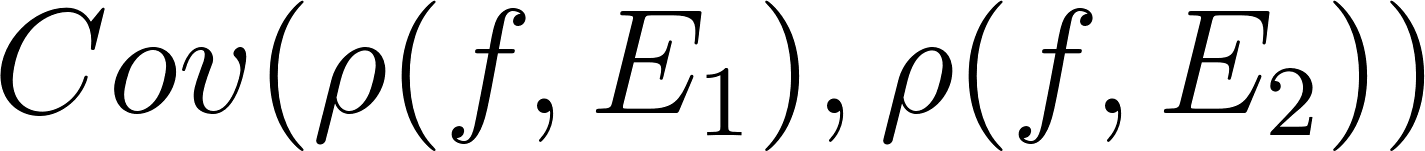 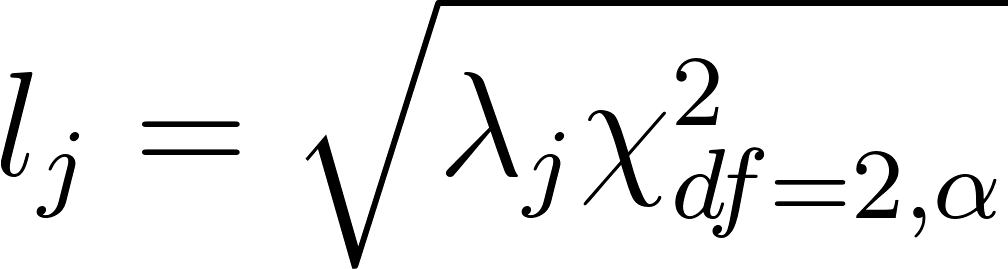 ResultsTop candidatesOur “top candidate” approach identified a total of 117 candidate  out of a total of  These contigs contained 801 top-candidate SNPs (out of SNPs) that were strongly associated with  likely either causal or tightly linked to a causal locus.  top candidate SNPs  enriched for XTX outliers (Supplemental Figure 1:  XTX is an analog of FST that measures differentiation in allele frequencies across populations). To elucidate patterns of multivariate association, we  to these 801 top candidate SNPs.Hierarchical clustering of top candidate SNPs revealed a large number of  For the purposes of presentation, we grouped SNPs into 4 main groups, each with several , classified according to the kinds of environmental variables  most strongly associated with: Aridity, Freezing, Geography, and an assorted group we bin as “Multi” (Figure  Interestingly, this clustering by association signatures does not closely parallel the correlation structure  environmental variables themselves. For example, TD0 and LAT are all relatively strongly correlated but the “Freezing” SNPs are strongly correlated with TD and DD_0 but not LAT (Figure ). The “Multi” group stands for multiple environments because these SNPs showed associations with 19 to 21 of the 22 environmental variables. This group consisted of 60 top candidate SNPs across just 3  and undirected graph networks revealed 2 modules within this group (Figure , Supplementary Figure 2). The “Aridity” group consisted of 282 SNPs across 28  and showed associations with climate moisture deficit, annual heat:moisture index, mean summer precipitation, and temperature variables excluding frost (Figure ). All these SNPs were very similar in their patterns of association and grouped into a single network module (Figure , Supplementary Figure 3). The “Freezing” group consisted of 176 SNPs across 21  and showed associations with freezing variables including number of degree-days below 0oC, mean coldest month temperature, and variables related to frost (Figure ). SNPs from eight of the  in this group formed a single module with the remaining SNPs mainly clustering by  (Figure  Supplementary Figure 4). The final group, “Geography,” consisted of 282 SNPs across 28  that showed consistent associations with the geographical variables elevation and longitude, but variable associations with climate variables (Figure ). This was a loosely connected network consisting of several submodules  1 to 9  (Figure , Supplementary Figure 6). Network analysis using structure-corrected associations between allele frequency and the environmental variables resulted in broadly similar patterns, although the magnitude of the correlations was reduced (Supplemental Figure 6). To determine if  correspond to associations driven by linkage disequilibrium (LD), we calculated mean LD among all the top candidate ) and found that the co-association network visualization captured patterns of LD among the  through their common associations with environmental variables (Supplementary Figure S7). There was higher than average LD within the  of the Multi, Aridity, and Freezing , and very low LD between the Aridity  and the other groups (Supplementary Figure S7). The LD among the other three groups (Multi, Freezing, and Geography) was small, but higher with each other than with Aridity. Thus,  the same information as simple LD-based clustering with the important additional benefit of linking LD clusters to likely environmental drivers of selection.The high LD observed within the four main climate modules could arise via selection by the same aspect of the multivariate environment, via physical linkage on the chromosome, or both. We used a mapping population to disentangle these two hypotheses, by calculating recombination rates among the top  (see Methods: Recombination rates). Of the 117 top candidate , 66 had SNPs that were represented in our mapping population. The recombination data revealed that all the genes in the Aridity  have strong LD and are physically linked (Figure ). Within the other three , we found physical proximity for only a few genes (but note that our mapping analysis does not have high power to infer recombination rate when loci are physically unlinked; see Methods). Comparison to conclusions based on principal components of environmentsWe compared the results from the co-association network analysis to associations with principal components (PC) of the  We used the same criteria (log10 BF > 2 in bayenv2) to determine if a locus was a significant outlier and compared (i) overlap with top  based on outliers from associations with environments, and (ii) interpretation of the selective environment based on loadings of environments to PC axes. The first three PC axes explained 44% (PC1), 22% (PC2), and 15% (PC3) of the variance in environments (80% total). Overall, 80% of the geography SNPs, 75% of the Freezing SNPs, 20% of the Aridity SNPs, and 10% of the Multi SNPs were not outliers along the first 10 PC axes and would have been missed by a study based on PC axes. Some of the temperature and frost variables (MAT: mean annual temperature, EMT: extreme minimum temperature, DD0: degree days below 0C, DD5: degree days above 5C, bFFP: begin frost-free period, FFP: frost free period, eFFP: end frost free period, labels in Figure 1A) had the highest loadings for PC1 (Supplementary Figure ). Almost all of the SNPs in the Multi  (90%) and 19% of SNPs in the  were outliers along this axis (Supplementary Figure , less than 2% of candidate SNPs in the other  were outliers). For PC1, interpretation of the selective environment (e.g., MAT, DD0, FFP, eFFP, DD5) is somewhat consistent with the co-association network analysis (both Multi SNPs and Freezing SNPs show associations with all these variables, Figure 1B). However, the Multi SNPs and Freezing SNPs had strong associations with other variables (e.g., Multi SNPs showed strong associations with Latitude and Freezing SNPs showed strong associations with , Figure 1B) that did not load strongly onto this axis, and would have been missed in an interpretation based on associations with principal components.  precipitation and aridity variables loaded strongly onto , including mean annual precipitation, annual heat:moisture index, climate moisture deficit, and precipitation as snow (Supplementary Figure ). However, few top candidate  were outliers along this PC axis: only 13% of Freezing SNPs, 10% of Aridity SNPs, and less than 3% of Multi or Geography SNPs were outliers (Supplementary Figure ). For PC3, latitude, elevation, and two frost variables (beginning frost-free period and frost-free period) had the highest loadings (Supplementary Figure 9). The majority (78%) of the Aridity SNPs were outliers in PC3 (Supplementary Figure 10). Based on the PC association, this would lead one to conclude that the Aridity SNPs show associations with latitude, elevation, and frost-free period. While the Aridity SNPs do have  associations with latitude (5th row in Figure 1B), they show very  associations with the beginning of frost-free period, elevation, and frost-free period (3rd, 4th, and last row in Figure 1B, respectively). Thus, interpretation of the environmental drivers of selection based on associations with PC3 would have been very different from the univariate associations.  of multivariate allele associationsWhile the network visualization gave insight into patterns of LD among loci, it does not give insight into the patterns of allele frequency change on the landscape, relative to the ancestral state. As illustrated above, principal components would not be useful for this latter visualization. Instead, we accomplished this by plotting the association of a derived allele with one environmental variable against the association of that allele with a second environmental variable Note that when the two environmental variables themselves are correlated on the landscape, an allele with a larger association in one environment will also have a larger association with a second environment, regardless of whether or not selection is shaping those associations.  We can visualize (i) the expected genome-wide covariance using shading of quadrants and (ii) the observed genome-wide covariance using a 95% prediction ellipse (Figure  Since alleles were coded according to their putative ancestral state in loblolly pine (Pinus taeda), the location of any particular SNP in the plot represents the bivariate environment in which the derived allele is found in higher frequency than the ancestral allele (Figure ). Visualizing the data in this way allows us to understand the underlying correlation structure of the data, as well as to develop testable hypotheses about the true selective environment and the fitness of the derived allele relative to the ancestral allele.We overlaid the top candidate SNPs, colored according to their grouping in the co-association network analysis, on top of this genome-wide pattern We call these plots galaxy biplots because of the characteristic patterns we observed when visualizing data this way (Figure ). Galaxy biplots revealed that the Aridity group showed associations with hot/dry versus cold/wet environments, while the Multi and Freezing groups showed patterns of associations with hot/wet versus cold/dry environments (Figure ). These outlier patterns became visually more extreme for some SNPs after correcting the associations for population structure (Figure  the Freezing group showed associations with elevation but not latitudeMulti group showed associations with latitude but not elevation structure correction polarized these patterns somewhat, suggesting that the structure-corrected allelic associations become more extreme when their pattern of allele frequency went against the background population structure (Figure ).We also visualized the patterns of allele frequency on the landscape for  representative SNPs, chosen because they had the highest number of connections in their  (and more likely to be true positives, see Simulated datasets).  a SNP in the Multi  #1 is shown in Figure  significant associations with latitude and mean annual temperaturea SNP in the Aridity  #8 from Figure 1 significant associations with annual heat:moisture index and latitude These landscapes  the complex environments that may be selecting for particular combinations of genotypes despite potentially high gene flow in this widespread species. Candidate gene annotationsAlthough many of the candidate genes were not annotated, as is typical for conifers, the genes underlying adaptation to these environmental gradients had diverse putative functions. The top candidate SNPs were found in 3’ and 5’ untranslated regions and open reading frames in higher proportions than  (Supplemental Figure ). A gene ontology (GO) analysis using previously assigned gene annotations  found that a single molecular function, solute:cation antiporter activity, was over-represented across all top (Supplemental Table S1). In the Aridity and Geography, annotated genes included sodium or potassium ion antiporters (one in Aridity, a KEA4 homolog, and two in Geography, NHX8 and SOS1 homologs), suggestive of a role in drought, salt or freezing tolerance  Genes putatively involved in auxin biosynthesis were also identified in the Aridity (YUCCA 3) and Geography (Anthranilate synthase component)  (Supplemental Table S2), suggestive of a role in plant growth. In the Freezing and Geography, several flowering time genes were identified  including a homolog of CONSTANS  in the Freezing and a homolog of FY, which affects FCA mRNA processing, in the Geography  (Supp Table 2). In addition, several putative drought/stress response genes were identified, such as DREB transcription factor  and an RCD1-like gene  Table 2). RCD-1 is implicated in hormonal signaling and in the regulation of several stress-responsive genes in Arabidopsis thaliana  the only gene that was annotated functions in acclimation of photosynthesis to the environment in A. To further explore if adaptation clusters have similar gene functions, we examined their gene expression patterns in response to climate treatments using previously published RNAseq data  genes found within the P2 expression network, revealing coordinated expression in response to climate conditions. Homologs of were present in A. thaliana, and  of these genes consisted of transcription factors involved in abiotic stress response (DREB transcription factor), flowering time (CONSTANS, pseudoresponse regulator) or  No other significant over-representation of gene expression class was identified for the four  or for all adaptation .Simulated datasets P-value and Bayes factor criteria for choosing top candidate SNPs in the empirical data produced no false positives (Supplemental Figure ), although using these criteria also reduced the proportion of true positives. Therefore, we used less stringent criteria to analyze the simulations so that we could also better understand patterns created by unlinked, false positive neutral loci. We found that loci generally formed a single tightly connected  even though they were unlinked, and that the degree of connectedness of selected loci was greater than among neutral loci (Figure ). Thus, a single co-association module typically resulted from adaptation to  single selective environment This occurred because  non-random associations in allele frequencies due to selection by a common environmental factorThe propensity of neutral loci to form tightly-clustered co-association networks increased with the complexity of the demographic history: the false positive neutral loci from the two refugia model  tightly connected networks (Figure  right column), despite the fact that all simulated loci were unlinked. This occurred because of non-random associations in allele frequency due to a shared demographic history. In some cases, selected loci formed separate or semi-separate modules according to their strengths of selection (e.g. Figure , Supplementary Figure ).DiscussionCo-association networks provided a valuable framework for interpreting the genetic architecture of adaptation to a multivariate environment in lodgepole pine. depending on whether univariate environmental variables are considered distinct climates or collectively represent a single multivariate optimum also observed physical linkage between genes that were associated with  climate This  somewhat unexpected from a theoretical perspective, as selection would be expected to disfavour linkage and increase recombination between genes adapting to selection pressures with different spatial patterns of variation  Interestingly, while the linkage map suggests that these loci are sometimes located relatively close together on a single chromosome, this does not seem to be sufficient physical linkage to also cause a noticeable increase in LD.  it possible that the amount of physical linkage sometimes observed between genes in different modules is not strong enough to constrain adaptation to these differing gradients.  and improved genetic maps will be required to explore these questions in greater depth. If this finding is robust and not compromised by false positives, physical linkage among genes adapting to different climates could either facilitate or hinder a rapid evolutionary response as the multivariate environment changes Within modules, we observed varying patterns of physical linkage among genes. The Aridity , in particular, consisted of several tightly linked genes that may have arisen for a number of different reasons. Clusters of physically linked genes such as this may act as a single large-effect QTL  and may have evolved due to competition among alleles or genomic rearrangements  increased establishment probability due to linked adaptive alleles  or divergence within inversions  Alternatively, if the Aridity region was one of low recombination, a single causal variant could create the appearance of linked selection  a widespread false positive signal may have arisen due to genomic variation such as background selection and increased drift  or a widespread false signal may have arisen due to a demographic process such as allele surfing Physiological adaptation of lodgepole pine to climate to disentangle the physiological effects and importance of freezing versus drought in local adaptation  conifers. We found distinct groups of candidate  along an axis of warm/wet to cold/dry (the Freezing and Multi ), and another distinct group along an axis of cold/wet to warm/dry (the Aridity module). Selection by drought conditions in winter may occur through extensive physiological remodeling that allows cells to survive intercellular freezing by desiccating protoplasts - but also results in drought stress at the cellular level  Another type of winter injury in lodgepole pine - red belt syndrome - is caused by warm, often windy events in winter, when foliage desiccates but the ground is too cold for roots to be able to supply water above ground  This may contrast with drought selection in summer, when available soil water is lowest and aridity highest. The physiological and cellular mechanisms of drought and freezing response have similarities but also potentially important differences that could be responsible for the patterns we have observed.Our results provide a framework for developing hypotheses that will disentangle the specific drivers of selection and provide genotypes for assisted gene flow in reforestation  While climate change is expected to increase average temperatures across this region, some areas are experiencing more precipitation than historic levels and others experiencing less  Tree mortality rates are increasing across North America due to increased drought and vapour pressure deficit for tree species including lodgepole pine, and associated increased vulnerability to damaging insects, but growth rates are also increasing with warming temperatures and increased carbon dioxide  Hot, dry valleys in southern BC are projected to have novel climates emerge that have no existing analogues in North America  The considerable standing adaptive variation we observe here involving many genes could facilitate adaptation to new temperature and moisture regimes, or could hinder adaptation if novel climates are at odds with the physical linkage among alleles adapted to different climate stressors. Limitations of associations with principal componentsFor these data,  PC-based  would have led to a very limited interpretation of the environmental drivers of selection because the ordination is not biologically informed as to what factors are driving divergent selection First, many putative candidates in the Freezing and Geography groups would have been missed. Second, strong associations between the Multi SNPs and environmental variables that did not load strongly onto PC1, such as latitude, would have also been missed. Finally, many Aridity SNPs were outliers in PC3 was strongly correlated with variables that the Aridity SNPs did not have any significant associations with. This occurred because no single variable loaded strongly onto PC3 (the maximum loading of any single variable was 0.38) and many variables had moderate loadings on to PC3, such that no single environmental variable explained the majority of the variance (the maximum variance explained by any one variable was 15%). Thus, associations with higher PC axes become increasingly difficult to interpret when the axis itself explains less variance of the multivariate environment and the  loading onto that axis explain similar amounts of variance in that axis. While principal components will capture covary most, this may have nothing to do with the  that drive local adaptation needlessly adds a layer of complexity to  analysis that may not  anything biologically important. , co-association networks highlight  combinations of environments are biologically important  genes likely involved in adaptation.Benefits and caveats of co-association networksCo-association networks provide an intuitive framework to understand patterns of associations across many  variables. By parsing loci into different groups based on their associations with  variables, this framework offers a more informative approach than grouping loci according to their associations with single environmental variables.  loci that  associationsa single , correlation among  will make it difficult to infer the exact conditions that select for particular allelic combinations. Results from  framework  make it easier, however, to generate hypotheses that can be tested with future experiments.  analysis of simulated data shows that investigators should consider demographic history and choose candidates with caution for data analysis to exclude false positives, as we have attempted here. Co-association networks can arise among unlinked neutral loci by chance, and it is almost certain that some proportion of the “top candidates SNPs” in this study are false positives due to linkage with causal SNPs or due to demographic history. The simulated data also showed, however, that causal SNPs tend to have a higher degree in their co-association network than neutral loci, and this might help to prioritize SNPs for follow up experiments, SNP arrays, and genome editing. Conclusions climate changes, the evolutionary response will be determined by the extent of physical linkage among , in combination with the strength of selection and phenotypic optima across the environmental gradient, the scale and pattern of environmental variation, and the details of migration and demographic fluctuations across the landscape. While theory has made strides to provide a framework for predicting the genetic architecture of local adaptation under divergence with gene flow to a single environment  as well as the evolution of correlated traits under different directions and/or strengths of selection when those traits have a common genetic basis  how genetic architectures evolve on complex heterogeneous landscapes has been . Furthermore, it has been difficult to test theory because the field still lacks a framework for evaluating empirical observations of adaptation in many dimensions. Here, we have attempted to develop  framework  understanding adaptation to several complex environments with different spatial patterns, which may also be useful for understanding the genetic basis of multivariate phenotypes from genome-wide association studies. This  the foundation for future studies to study modularity across the genotype-phenotype-fitness continuum.KEL conceived of the analysis, conducted analyses, and lead writing of the manuscript. KH and SY did the bioinformatics and various specific analyses. JD created the allele frequency landscape plots. SA led the AdapTree project. All authors contributed to writing of the manuscript.AcknowledgementsMike Whitlock provided valuable advice and feedback on various aspects of the research. We thank Jeremy Yoder for organizing the SNP chip data used for calculating the recombination rates. Pia Smets, Connor Fitzpatrick and Sarah Markert assembled and grew genetic materials, and Kristin Nurkowski prepared sequence capture libraries. Tongli Wang and Andreas Hamann selected populations based on climatic distribution of species. Seeds were kindly donated by 63 forest companies and agencies in Alberta and British Columbia (listed at http://adaptree.forestry. ubc.ca/seed-contributors/).ReferencesFigure LegendsFigure 1. Co-association  for Pinus contorta. A) Correlations among environments B) Hierarchical clustering of associations  allele frequencies (of SNPs in columns)  environments (in rows C-F)  the  major groups  the . Each node is a SNP and is labeled with a number according to its exome contigcolor  along the x-axis  the  of SNPs in  contig with. Contigs previously identified as undergoing convergent evolution with spruce by Yeaman et al. 2016 are indicated with Figure . Comparison of linkage disequilibrium (lower diagonal) and recombination rates (upper diagonal) for exome contigs in the mapping . Rows and column labels correspond to Figure 1G. Darker areas represent either high physical linkage (low recombination) or high statistical linkage disequilibrium. Figure . Overview of galaxy biplots. The association between allele frequency and one variable is plotted against the association between allele frequency and a second variable. The Spearman’s ρ correlation between the two variables (mean annual temperature or MAT and mean annual precipitation or MAP in this example) is shown in the lower right corner. When the two variables are correlated, genome-wide covariance is expected to occur in the direction of their association (shown with quadrant shading in light grey). The observed genome-wide distribution of allelic effects is plotted in dark grey and the 95% prediction ellipse is plotted as a black line. Because derived alleles were coded as 1 and ancestral alleles were coded as 0, the location of any particular SNP in bivariate space represents the type of environment that the derived allele is found in higher frequency, whereas the location of the ancestral allele would be a reflection through the origin (note only derived alleles are plotted).Figure . Galaxy biplots for different environmental variables for regular (left column) and structure-corrected (right column) associations. Top candidate SNPs are highlighted against the genome-wide background. The internal color of each point corresponds to  Top row: mean annual temperature (MAT) vs. mean annual precipitation (MAP), middle row: MAT and Elevation, bottom row: MAT and latitude (LAT).Figure . Pie charts  the frequency of derived  across the landscape overlain on top of an environment that the SNP shows significant associations with. The mean environment for each population is shown by the color of the outline around the pie chart. A) Allele frequency pattern for a SNP from contig 1 in the Multi cluster from Figure 1. The derived allele had negative associations with temperature but positive associations with latitude. B) Allele frequency pattern for a SNP from contig 8 in the Aridity cluster. The derived allele had negative associations with annual:heat moisture index (and other measures of aridity) and positive associations with latitude. SNPs were chosen as those with the highest degree in their submodule.Figure . Comparison of co-association networks resulting from simulated data for 3 de- mographies A)  by distance (IBD), B) range expansion from a single refuge, and C) range expansion from two refugia. All SNPs were simulated unlinked and 1% of SNPs were simulated under selection to an unmeasured weak latitudinal cline. Boxplots of degree of connectedness of a SNP as a function of its strength of selection, across all replicate simulations (top row). Examples of networks formed by datasets that were neutral-only (middle row) or neutral+selected (bottom row) outlier loci.Supplementary TablesTable S1. Results from GO analysis for all top  and for each The top 5 processes are shown for each category. P represents the P-value from parent-child Fisher test, while "fdr" represents significance after correction for false discovery rate.Table S2. Top candidate  and their annotations.  For each  the following information is indicated: the number of outlier SNPs in each  (“Multi”, “Aridity”, “Freezing”, or “Geography”), the color used for plotting (“col”), whether or not its homolog shows convergent signals of adaptation with spruce (“is.covergent”), TAIR ID (“tair”), putative gene function (“Annotations”).Supplementary FiguresFigure S1. Histogram of XTX estimated from Bayenv2 for all SNPs (top) and for top candidate SNPs (bottom).Figure S2. Undirected graph network for the Multi group (enlarged version of Figure ).Figure S3. Undirected graph network for the Aridity group (enlarged version of Figure ).Figure S4. Undirected graph network for the Freezing group (enlarged version of Figure ).Figure S5. Undirected graph network for the Geography group (enlarged version of Figure ).Figure S6. Heatmap of structure-corrected allele  with the environment, analogous to Figure  in the main paper. Note that although the pattern is very similar, the magnitude of allele correlations is smaller in the structure-corrected data.Figure S7. Mean correlation among allele frequencies between top candidate  are ordered the same as Figure  in the main paper. The length and direction of each vector represents the scaled loading of that environmental variable onto the PC axis. The color of each vector represents the mean proportion of variance explained by that environment in the two axes plotted.Figure  The distribution of Bayes Factors for the association between SNPs and environments along the first three PC axes.  to  in  Vertical and horizontal lines represent criteria for significance. Note that candidate SNPs all had BF > 2 with at least one univariate environmental variable.Figure . Proportion of SNPs falling into various categories for genomic features compared to in the top candidate list. 3primeFLANK: 3’ flanking region; 3primeUTR: 3’ untranslated region; 5primeFLANK: 5’ flanking region; 5primeUTR: 5’ untranslated region; non-tcontig: not located in a transcriptomic contig (intergenic); nonsyn: non-synonymous substitution; unk-adj: unknown adjacent region; unk-flank: unknown flanking region; UNKNOWN-ORF: unknown open reading frame.Figure . Error rates from the simulations given a less stringent criteria (Bonferroni, left) and a more stringent criteria (Bonferroni and Bayes Factors from bayenv2, right). The less stringent criteria was used for the simulations because it had some false positives (A), while the more stringent criteria was used for the empirical data because it didn’t have any false positives (B). While using the more stringent criteria resulted in no false positives, it also reduced the number of true positives (compare C and D), with the most severe reduction under isolation by distance.Figure  The simulated datasets were nested within randomly generated selective environments, such that different demographic histories were simulated on the same environmental landscape. For this randomly generated environment, loci simulated under stronger selection had a propensity to cluster differently than loci simulated under weaker selection.